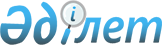 Об утверждении Перечня должностей руководителей и специалистов служб авиационной безопасности организаций гражданской авиации Республики Казахстан
					
			Утративший силу
			
			
		
					Приказ Председателя Комитета гражданской авиации Министерства транспорта и коммуникаций Республики Казахстан от 22 июня 2004 года N 113. Зарегистрирован Министерством юстиции Республики Казахстан 14 июля 2004 года N 2948. Утратил силу приказом Министра транспорта и коммуникаций Республики Казахстан от 5 мая 2011 года № 253      Сноска. Утратил силу приказом Министра транспорта и коммуникаций РК от 05.05.2011 № 253.      В соответствии с абзацем 5 пункта 16 "Правил авиационной безопасности", утвержденные  постановлением Правительства Республики Казахстан от 25 июля 2003 года N 746-ДСП, абзацем 5 пункта 11 "Инструкции программы авиационной безопасности гражданской авиации Республики Казахстан", утвержденной приказом Председателя Комитета гражданской авиации Министерства транспорта и коммуникаций Республики Казахстан от 12 ноября 2003 года N 523-ДСП, ПРИКАЗЫВАЮ : 

      1. Утвердить прилагаемый Перечень должностей руководителей и специалистов служб авиационной безопасности организаций гражданской авиации Республики Казахстан. 

      2. Контроль за исполнением настоящего приказа возложить на начальника Управления государственного надзора за безопасностью полетов Комитета гражданской авиации Министерства транспорта и коммуникаций Республики Казахстан Жолдыбаева А.Б. 

      3. Настоящий приказ вступает в силу со дня государственной регистрации в Министерстве юстиции Республики Казахстан.       Председатель 

Утвержден                    

приказом Председателя Комитета        

гражданской авиации Министерства       

транспорта и коммуникаций Республики Казахстан 

от 22 июня 2004 года N 113          

"Об утверждении Перечня должностей руководителей 

и специалистов служб авиационной        

безопасности организаций гражданской      

авиации Республики Казахстан"           Перечень должностей руководителей и специалистов 

служб авиационной безопасности организаций гражданской 

авиации Республики Казахстан       Сноска. Перечень с изменениями, внесенными приказами Председателя Комитета гражданской авиации Министерства транспорта и коммуникаций РК от 13.09.2006 № 204 ; от 0 4.07.2007 № 134 ; приказом Министра транспорта и коммуникаций РК от 07.07.2009 № 313 .       1. Исключен приказом Министра транспорта и коммуникаций РК от 07.07.2009 № 313 (порядок введения в действие см. п. 3 ). 

      2. Начальник службы авиационной безопасности (далее - САБ) аэропорта (авиакомпании). 

      3. Подразделение досмотра САБ аэропорта: 

      1) начальник подразделения досмотра; 

      2) заместитель начальника подразделения досмотра; 

      3) начальник смены подразделения досмотра; 

      4) старший инспектор (инспектор, младший инспектор); 

      5) агент досмотра. 

      4. Подразделение безопасности САБ аэропорта: 

      1) начальник подразделения безопасности; 

      2) заместитель начальника подразделения безопасности; 

      3) начальник смены подразделения безопасности; 

      4) старший инспектор (инспектор, младший инспектор); 

      5) инспектор (младший инспектор) контрольно-пропускного пункта; 

      6) инспектор - вожатый служебных собак (проводник патрульно-розыскной собаки); 

      7) инспектор (младший инспектор) - водитель; 

      8) инспектор (младший инспектор) пункта контроля и видеонаблюдения. 

      5. Бюро пропусков САБ аэропорта: 

      1) начальник бюро пропусков; 

      2) старшй инспектор (инспектор) бюро пропусков. 

      6. Административное подразделение САБ аэропорта (авиакомпании): 

      1) начальник административного подразделения; 

      2) главный специалист (специалист) административного подразделения; 

      3) старший инспектор (инспектор) административного подразделения. 
					© 2012. РГП на ПХВ «Институт законодательства и правовой информации Республики Казахстан» Министерства юстиции Республики Казахстан
				